تقييم الاستاذة الممتحن علي بلدي:عمل الاستاذة المتربصة براهيمي نصيرة كان ممتازا سواء من حيث العمل النظري او التطبيقي حيث اظهرت مكتسبات كثيرة في الميدان وعملها كان ممتازا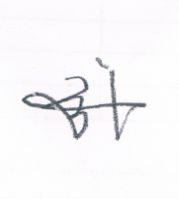 BRAHMI Nassira      Groupe : 10 Univ biskra nacira.brahmi@univ-biskra.dzBRAHMI Nassira      Groupe : 10 Univ biskra nacira.brahmi@univ-biskra.dzBRAHMI Nassira      Groupe : 10 Univ biskra nacira.brahmi@univ-biskra.dzBRAHMI Nassira      Groupe : 10 Univ biskra nacira.brahmi@univ-biskra.dzBRAHMI Nassira      Groupe : 10 Univ biskra nacira.brahmi@univ-biskra.dzMention Critères d’analyse Mention 1 Mention 2 Mention 3 Mention 4 Contexte général Contexte général Contexte général Contexte général Contexte général Description du cours,  le public cible et la présentation  de  l'auteur  dans le cours Excellent Qualité de  l’interface : page  d’accueil,  lisibilité  des  textes,  qualité  des  images, navigation. Excellent Présentation de la carte conceptuelle du cours Excellent Présence des 3 systèmes (entrée, apprentissage, et sortie) Excellent Système d’entrée Système d’entrée Système d’entrée Système d’entrée Système d’entrée Clarté des objectifs pédagogiques (verbes d’action) Très bien Respect de la taxonomie de Bloom (les objectifs   mesurables  et  bien  organisés) Excellent Présentation des pré-requis Excellent Les pré-requis sont-ils clairs et bien précis ? Très bien Le respect du principe de polyvalence (non utilisation de plusieurs prérequis pour peu d’objectifs) Excellent  I  Présentation de test de prérequis Excellent Système d’apprentissage Système d’apprentissage Système d’apprentissage Système d’apprentissage Système d’apprentissage Le contenu est-il scindé en unités d’apprentissage selon la carte mentale Excellent Activités d’apprentissage locales (propres à chaque unité) Excellent Présence d’une stratégie d’orientation basée sur les feedbacks. Excellent Présence d’une stratégie de remédiation Excellent Présence des ressources qui aident à l’apprentissage Excellent Utilisation de diverses présentations dans le but d'une mémorisation active Excellent Système de sortie Système de sortie Système de sortie Système de sortie Système de sortie Evaluation (Post-test) Excellent Orientation en cas d'échec de l'évaluation Excellent 